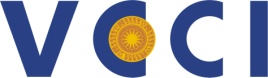 PHIẾU ĐĂNG KÝ THAM DỰ “Cập nhật các chính sách mới nhất thuế TNCN năm 2022 – Hướng dẫn chứng từ khấu trừ thuế TNCN từ 01/07/2022 khi bắt buộc phải chuyển đổi áp dụng chứng từ điện tử khấu trừ thuế TNCN theo quy định tại Nghị định 123/2020/NĐ-CP”Thời gian:  1 ngày, 18/10/2022 (Thứ 3)Hình thức hoc: Trực tiếp tại VCCI Vũng Tàu, 155 nguyễn Thái Học, P.7, Vũng TàuGiảng viên: Tiến sĩ Vũ Thị Bích QuỳnhTrân trọng kính mời Quý Doanh nghiệp đăng ký tham dự điền thông tin vào phiếu đăng ký này và gửi bằng fax hoặc email theo địa chỉ dưới đây:Kính gửi:  Phòng Hội viên và Đào tạo – VCCI Vũng Tàu                 Tầng 8, số 155 Nguyễn Thái Học, Phường 7, TP Vũng Tàu                 Tel: (0254) 3852 710  gặp Như – 0938 771 939                  Email: quynhnhule81@gmail.comDoanh nghiệp/ Đơn vị: (vui lòng cung cấp thông tin đầy đủ, chính xác để xuất Hóa đơn)Tên đơn vị: ……………………………………………………………………………………….Địa chỉ: ……………………………………………………….…………………………………..MS thuế: ...........................................................................................................................Điện thoại:………………………..……………..  Fax: ………………………….………………   Người liên hệ (Để thông báo thông tin lớp học khi cần thiết):...............................................Mobile: ......................................Email  ..............................................................................Đăng ký cán bộ tham dự:                                                                     Ngày       tháng      năm 2022                                                                     Đại diện đơn vịSTTHọ và tênChức vụMobile1234